Customer Service Truths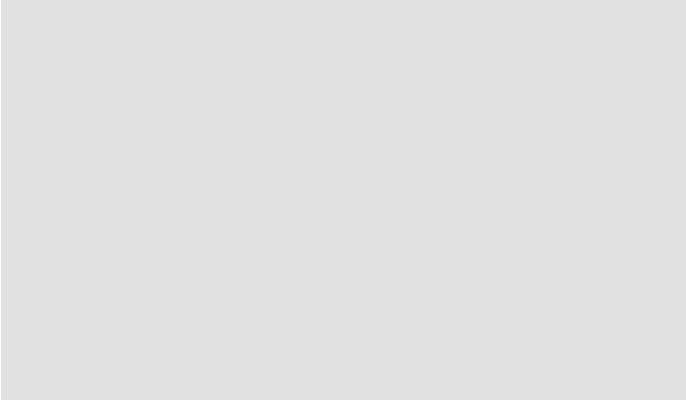 1. Customers aren’t concerned about _______ problems2. Customers respond to _________________ customer service.3. Customers are _____  __________________.4. Customers’ _________________ are:Do it _______________Do it _______________Watch my ________________5. Customers have long ____________________.6. Customer service starts with ________________ customers.7. Customers’ _________________ determines customer loyalty.Customer Service (Turn Offs)X	Inattentive behavior (______ _________________).X	Non-professional ______________________.X	Lack of _______________ (going through the ________________).X	Lack of ______________ _______________________.X	Lack of _________________________.X	Slow response (no sense of ____________________).X	____ “personalized” service.X	Employees who _______ like they would rather be __________ but at _____________.X	__________________ not perceived.X	_________________ to other employees.X	A _______________ that is not _______________.X	Not handling ________________ properly.X	Unsatisfactory ___________ for price paid.X	Lack of _____________ for _____________ needs.X	Poor ________________ etiquette. The Customer Service Self-Test1 – never; 2 – rarely; 3 – sometimes; 4 – frequently; 5 – always_____ 1. Our company is totally committed to creating satisfied customers. _____ 2. We use technology to assist our customers in their decision      making process._____ 3. Serving customer needs takes precedence over internal needs._____ 4. Each person in our company talks to customers at least weekly._____ 5. We add lagniappe to our customers’ buying experience._____ 6. We deliver what we promise._____ 7. We actively seek complaints. _____ 8. We eliminate procedures that do not add value for our customers._____ 9. We clearly understand what our customers expect from our      company._____ 10. We consistently show our customers that we care about their        business._____11. Our employees are experts in the products we sell._____ 12. We treat our employees with dignity and respect._____ 13. We study our competitors for ideas on how we can do things        better._____ 14. We study our competitors for ideas on how we can do things        better._____ 15. We reward customer loyalty.Top Ten Customer (Turn On’s)1. Treat me with _________. I am a customer, not an __________  ___________.2. Follow through on your _______________.3. Communicate with me about both the _________ and the ______.4. Talk to me without _____________. ___________!5. Answer the phone quickly... and get back to me when you _____ you will. 6. Provide ___________ when we have a _____________.7. Allow me to talk to someone in ___________ when there is a ____________.8. Clearly state what I should __________ from _________.9. Know ___________ about your _________ and __________.10. Be a customer advocate. Show ________________.Customer Service ExcellenceSeven Essential Attitude Shifts for Quality Customer Service1. Move from the attitude of being ___________ to the attitude of    being the recognized _____________.2. Move from the attitude of _______________ responsibility to    ________ effort.3. Move from the attitude that customer service is someone    __________ concern to customer service is ______ concern.4. Move from the attitude that __________ employees have    customers to the attitude that _______ employees have customers. 5. Move from the attitude of solving a _____________ to the attitude    of creating an ____________ to establishing trust in the company.6. Move from the attitude of _________ are a cost of doing business    to you never have ___ _________ chance to make a first    impression. 7. More from the attitude of if it’s _____ __________, why fix it to the    attitude of _______________ improvement. 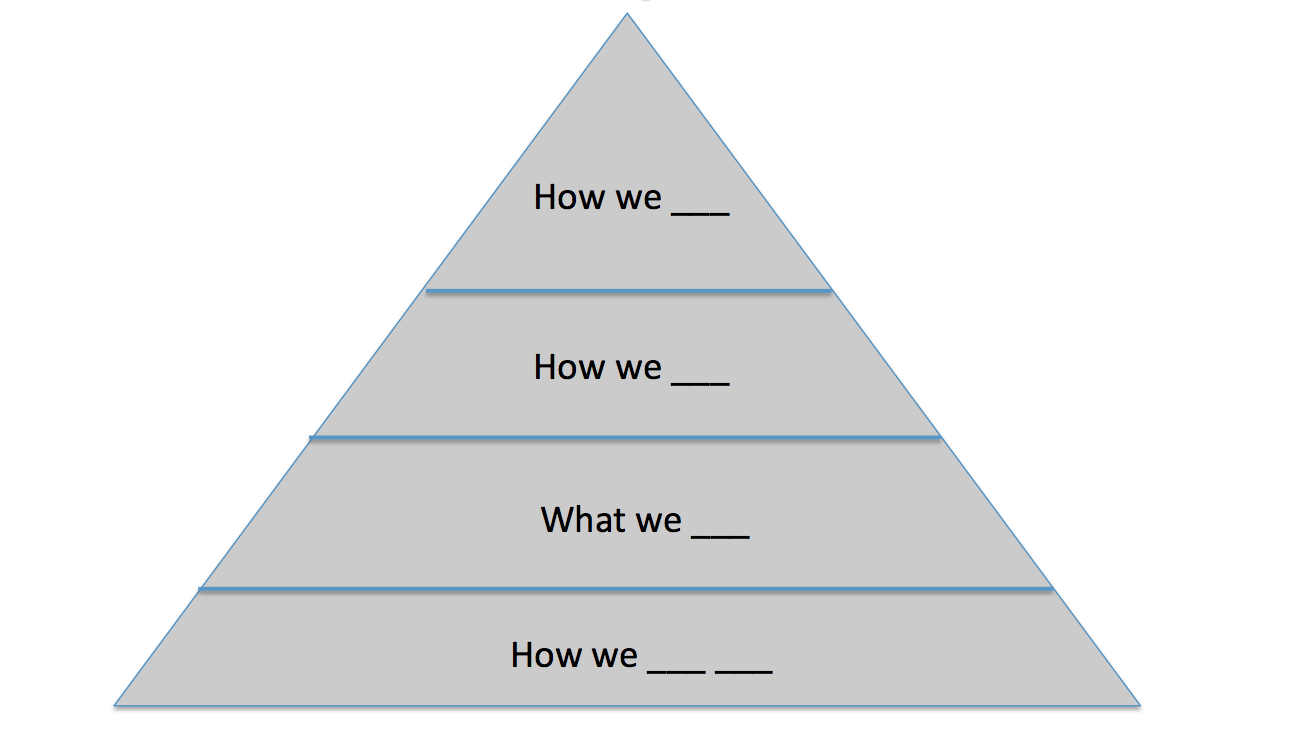 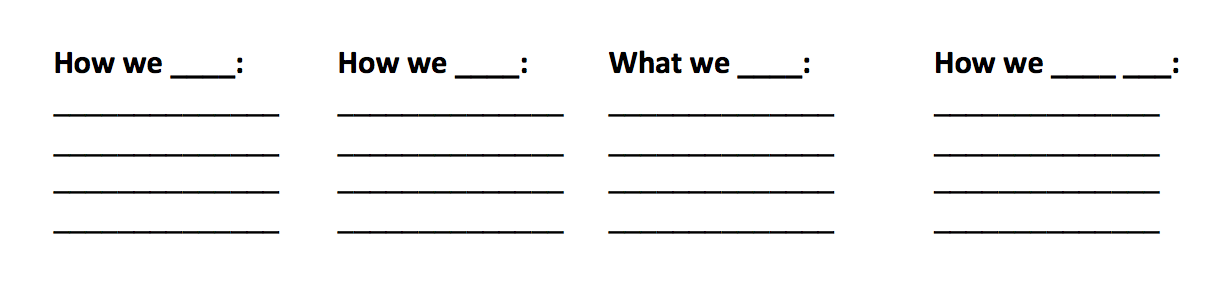 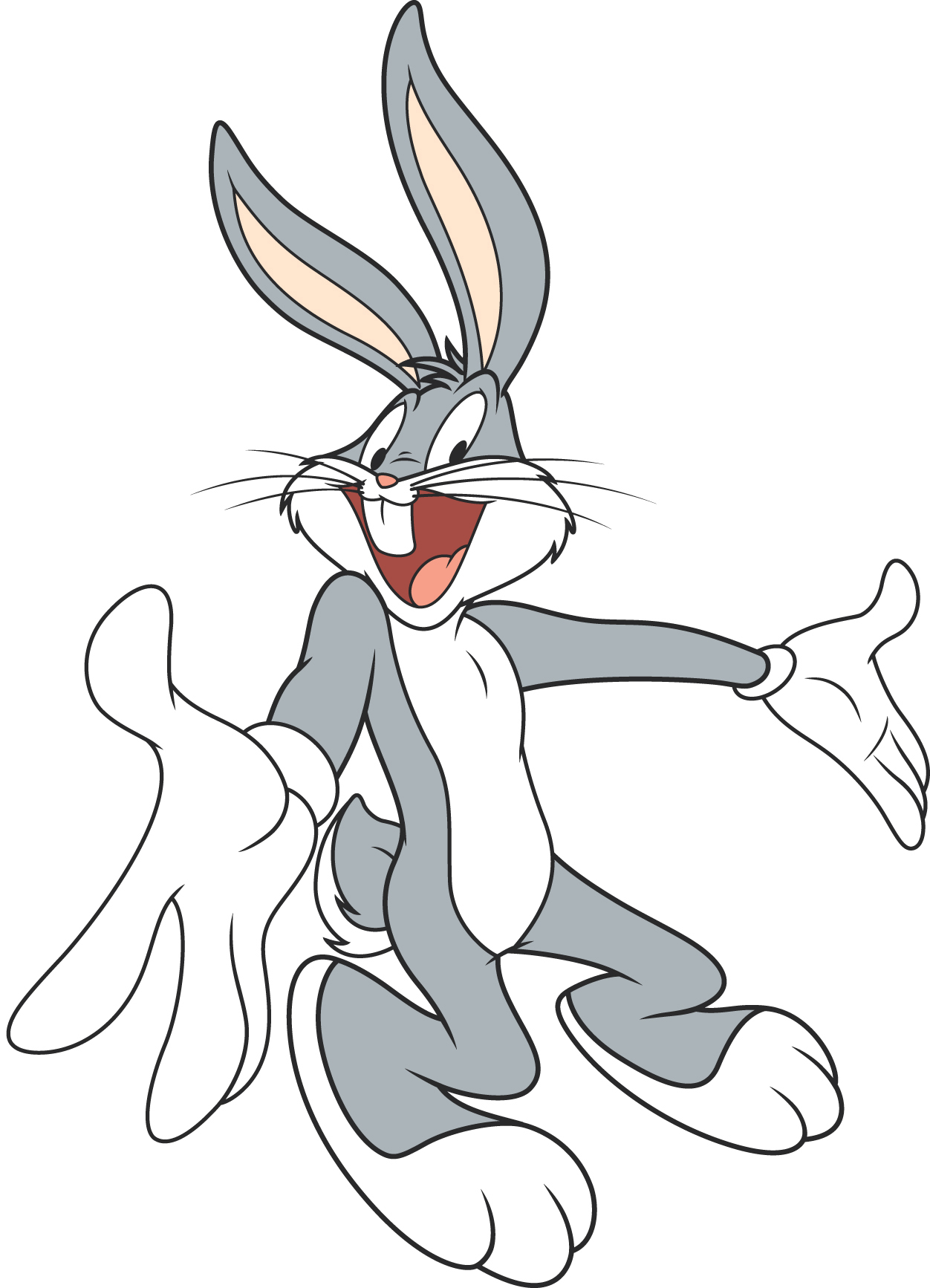 